Досудебная претензия - образец бланка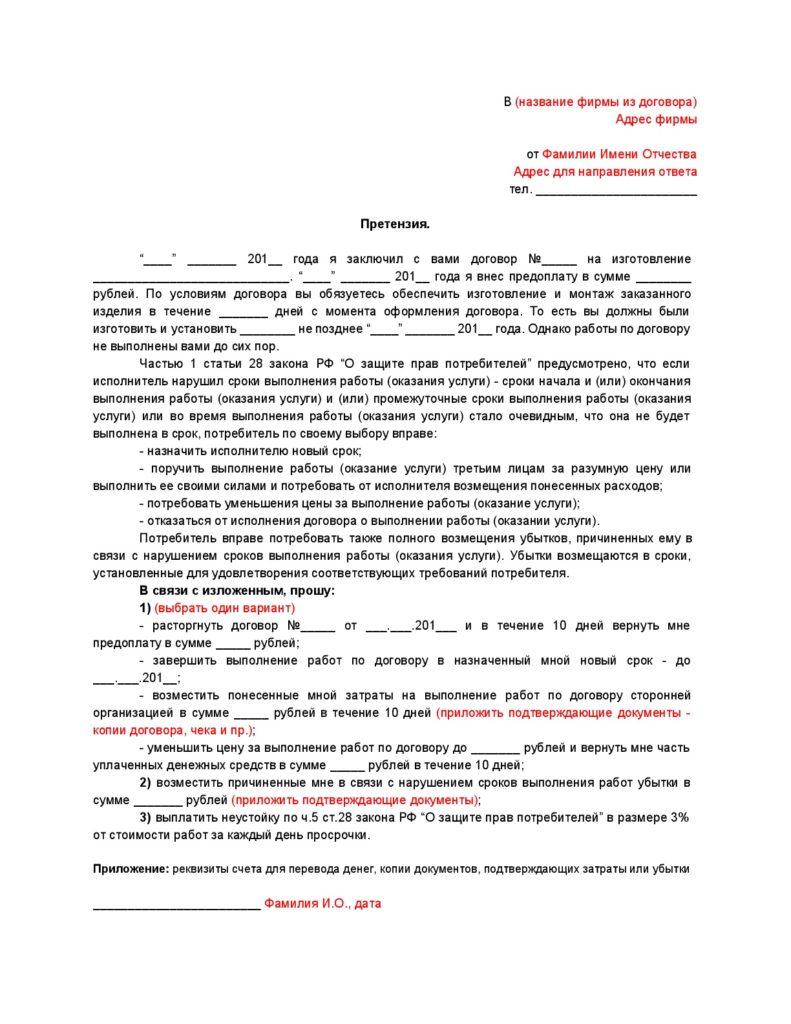 